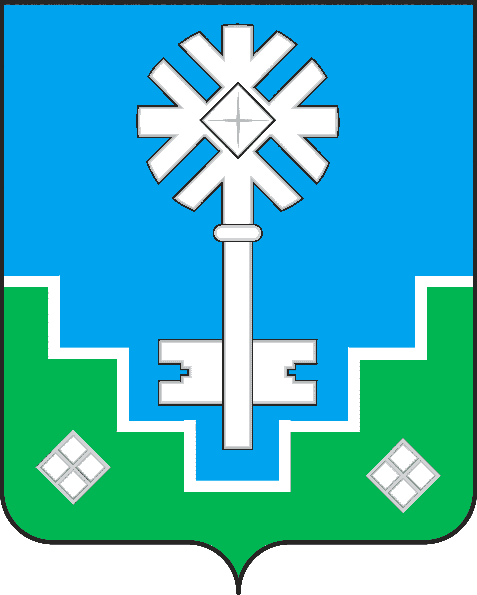 МУНИЦИПАЛЬНОЕ ОБРАЗОВАНИЕ «ГОРОД МИРНЫЙ»МИРНИНСКОГО РАЙОНА РЕСПУБЛИКИ САХА (ЯКУТИЯ)ГОРОДСКОЙ СОВЕТ САХА РЕСПУБЛИКАТЫН МИИРИНЭЙ ОРОЙУОНУН«МИИРИНЭЙ КУОРАТ» МУНИЦИПАЛЬНАЙ ТЭРИЛЛИИ КУОРАТЫН СЭБИЭТЭРЕШЕНИЕБЫhAAРЫЫ13.11.2019  	 	                                                                                           № IV – 25 –3О согласовании передачи в безвозмездное пользование объекта муниципальной собственности В соответствии с Федеральным законом от 06.10.2003 № 131-ФЗ "Об общих принципах организации местного самоуправления в Российской Федерации", пунктом 2 части 1 статьи 17.1 Федерального закона от 26.07.2006 № 135-ФЗ «О защите конкуренции», подпунктом 11  пункта  5.6  раздела  5 Положения  о  распоряжении  и  управлении имуществом, находящимся в муниципальной собственности  муниципального  образования  «Город Мирный» Мирнинского  района Республики Саха (Якутия), утвержденного решением городского Совета   от 18.04.2013 № III -5-5, городской Совет РЕШИЛ:1. Согласовать городской Администрации передачу нежилого помещения       № 35, расположенного по адресу: Республика Саха (Якутия), Мирнинский район,     г. Мирный, ул. Советская, д. 20, корпус «А», площадью 115,0 кв. метров, в безвозмездное пользование Следственному управлению Следственного комитета Российской Федерации по Республике Саха (Якутия) сроком до 31 декабря 2020 года.2.	Опубликовать настоящее решение в порядке, установленном Уставом МО «Город Мирный».3.	Контроль исполнения Решения возложить на комиссию по бюджету, налоговой политике, землепользованию, собственности (Дегтярев К.Б.).И.о. председателя городского Совета	                                                       В.А. Белов 